Activité 13 – Les grandes étapes de l’histoire de la vie sur TerreCompétence D5.B – Appréhender différentes échelles temporelles et D1.B – Communiquer à l’écritConsignes : Prends 3 feuilles A4 et scotche les l’une à la suite de l’autre. À la règle, trace une flèche pour construire une frise chronologique, légende-la, comme dans l’exemple ci-dessous.Découpe les vignettes de la page suivante. Ordonne-les et colle-les sur ta frise des temps géologiques. Rappels : Ma = millions d’années. Ga = milliards d’années. 1 Ga = 1000 MaSi tu as accès à internet : Choisis un des événements dans le tableau suivant : Réalise une recherche internet pour en apprendre plus sur l’événement choisi. Résume ce que tu as appris sur l’événement dans un texte de 5 à 10 lignes, avec tes propres mots. N’oublie pas de bien expliquer chaque mot.Rappel : utilise plusieurs sites internet différents pour croiser les sources et ainsi vérifier l’exactitude de tes données. Prends quelques notes mais ne recopie pas un site. Si tu n’as pas accès à internet : Choisis un des événements dans le tableau suivant et rédige un texte de 3 à 10 lignes pour expliquer ce que tu sais sur cet événement.Ma réponse : ……………………………………………………………………………………………………………………………………………………………………………………………………………………………………………………………………………………………………………………………………………………………………………………………………………………………………………………………………………………………………………………………….………………………………………………………………………………………………………………………………………………………………………………………………………………………………………………………………………….………………………………………………………………………………………………………………………………………………………………………………………………………………………………………………………………………….………………………………………………………………………………………………………………………………………………………………………………………………………………………………………………………………………….………………………………………………………………………………………………………………………………………………………………………………………………………………………………………………………………………….………………………………………………………………………………………………………………………………………………………………………………………………………………………………………………………………………….………………………………………………………………………………………………………………………………………………………………………………………………………………………………………………………………………….………………………………………………………………………………………………………………………………………………………………………………………………………………………………………………………………………….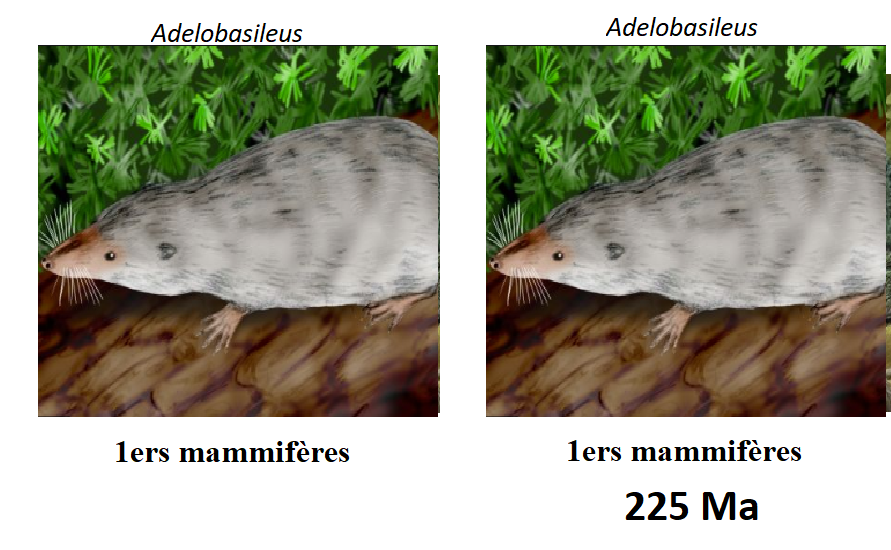 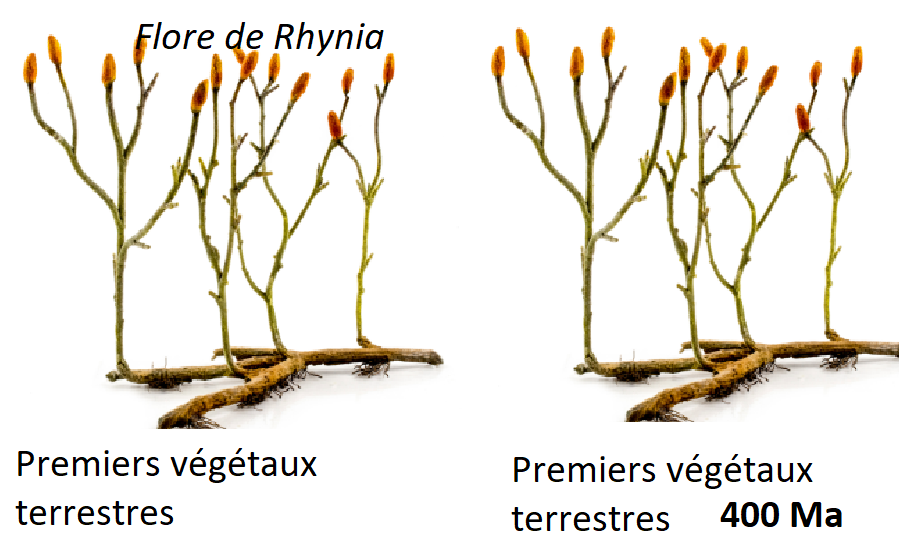 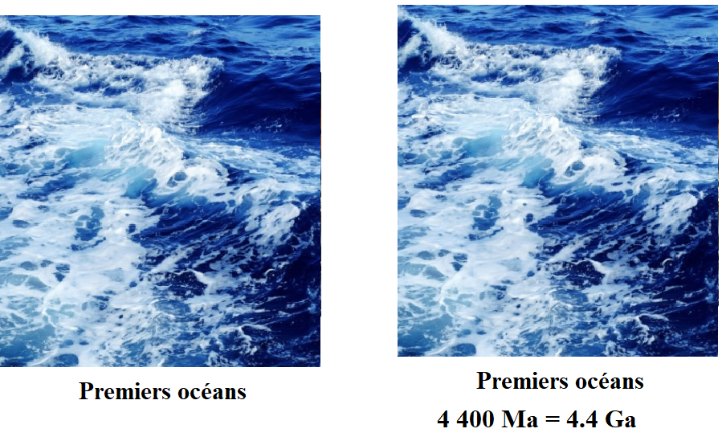 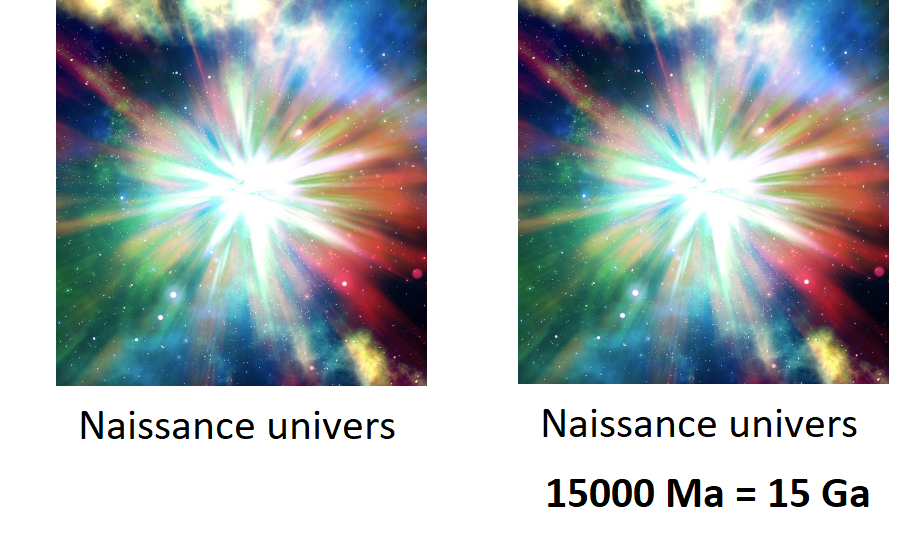 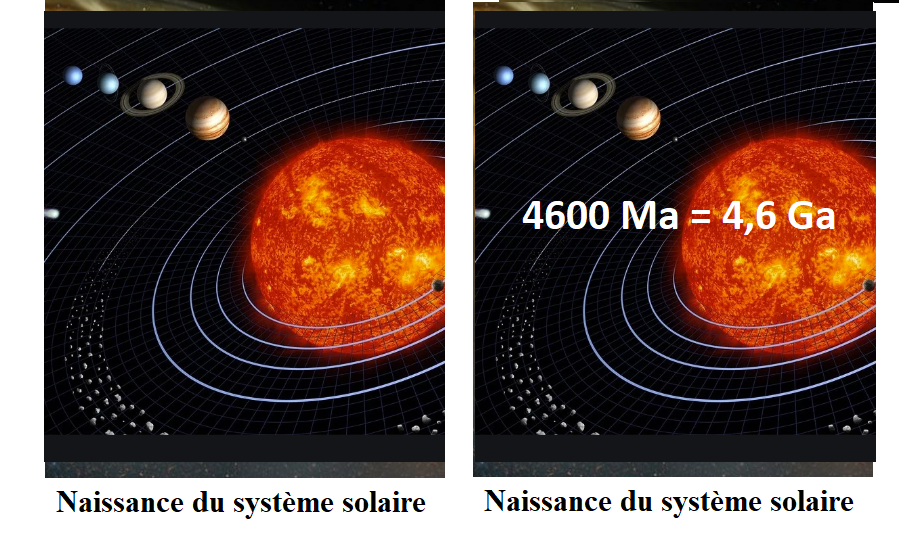 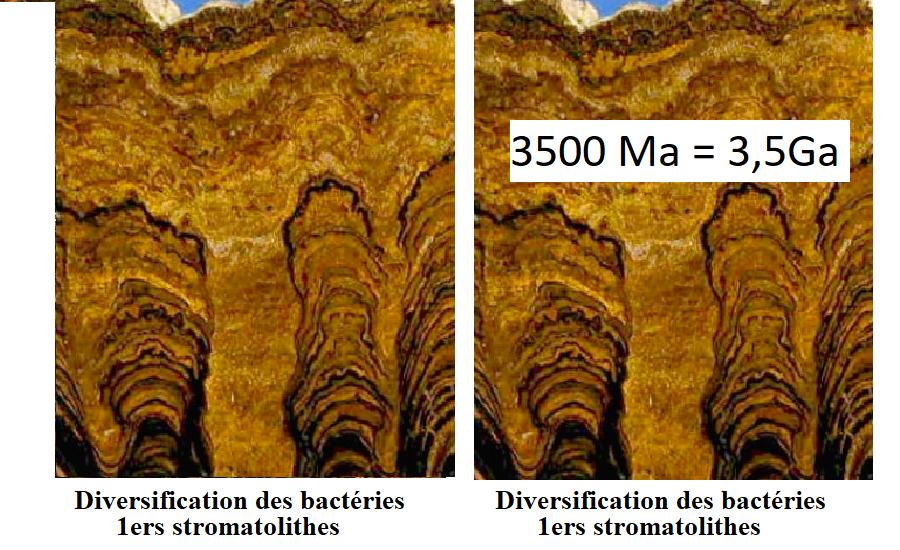 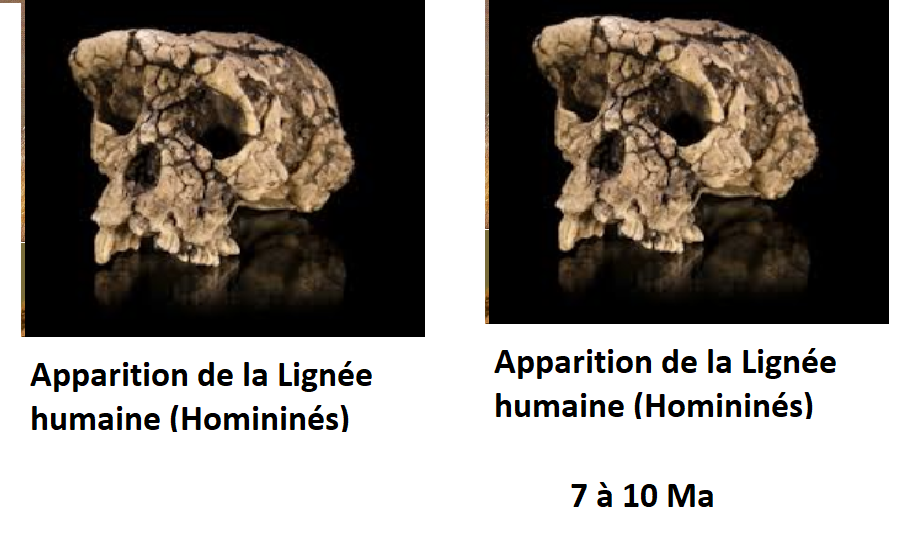 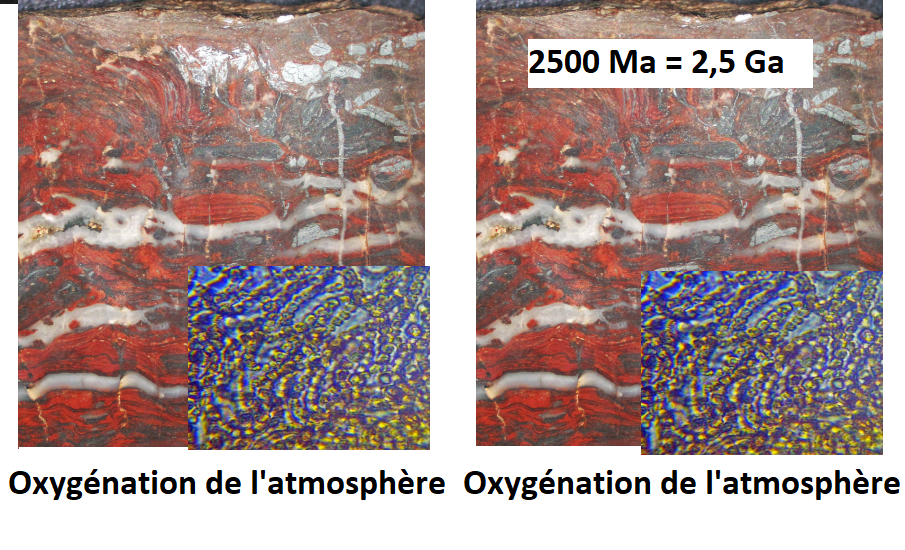 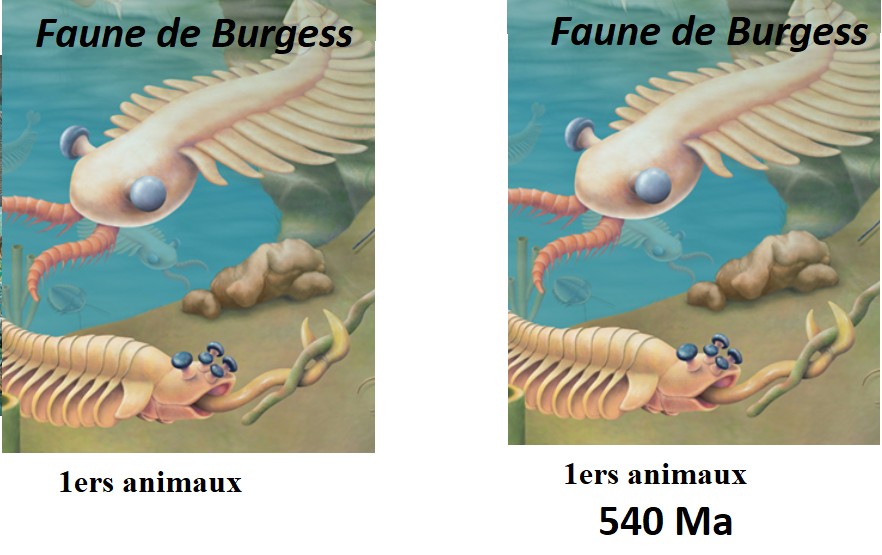 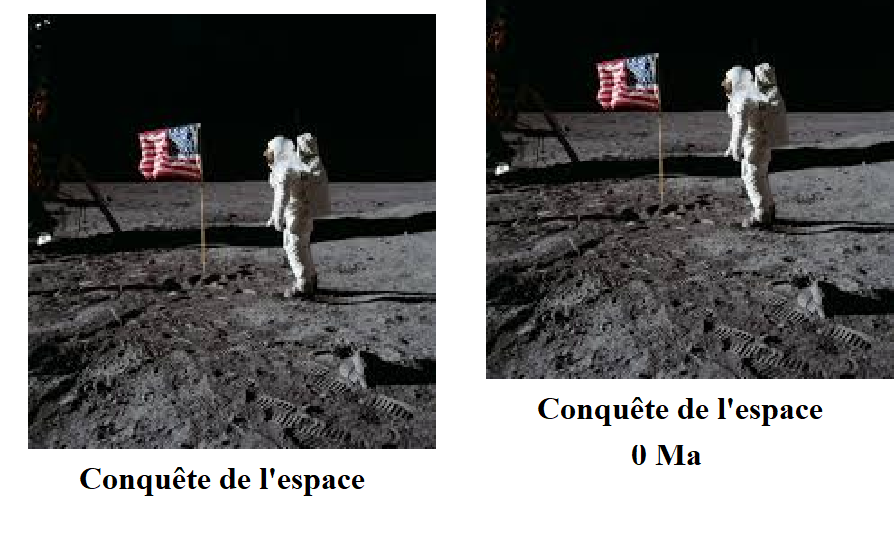 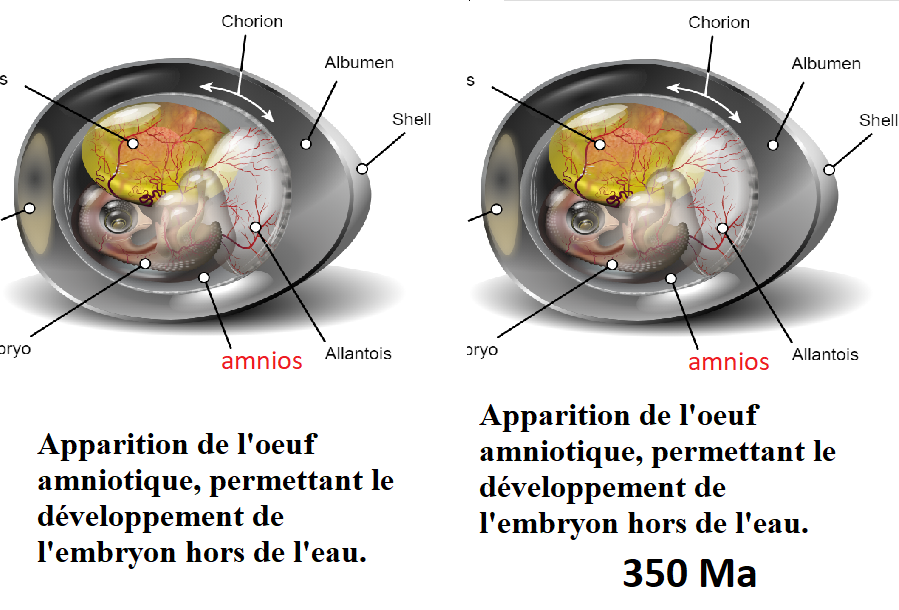 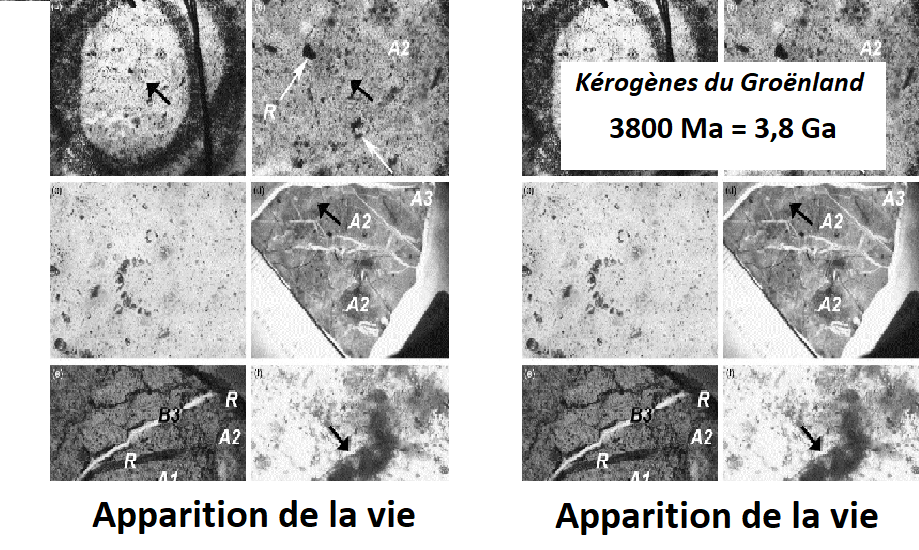 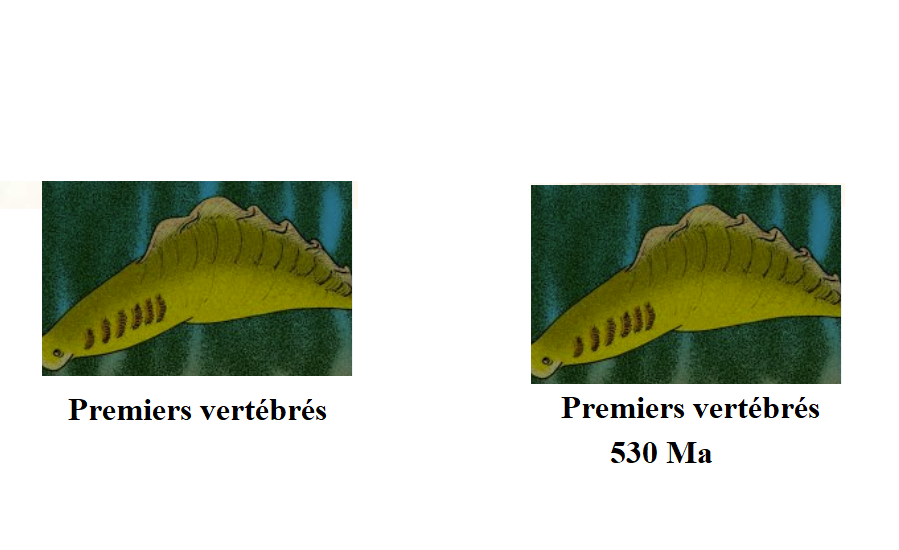 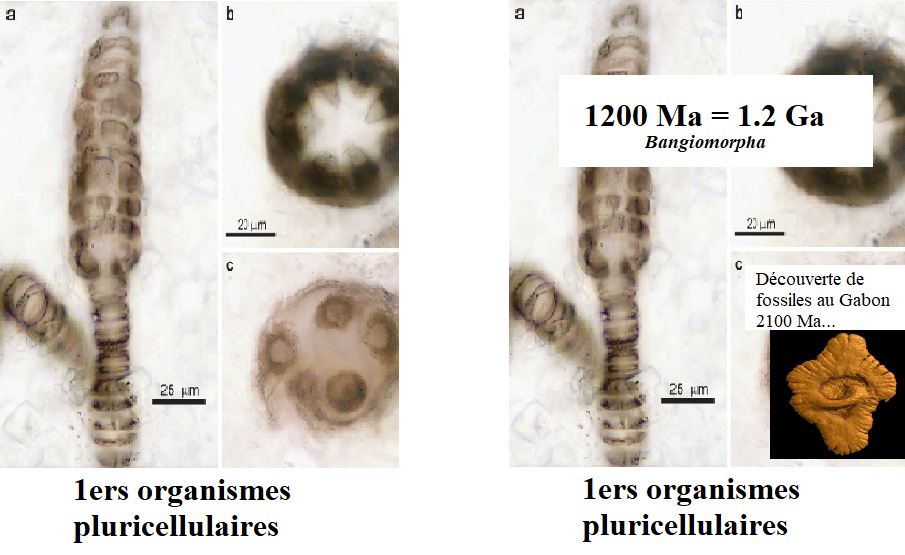 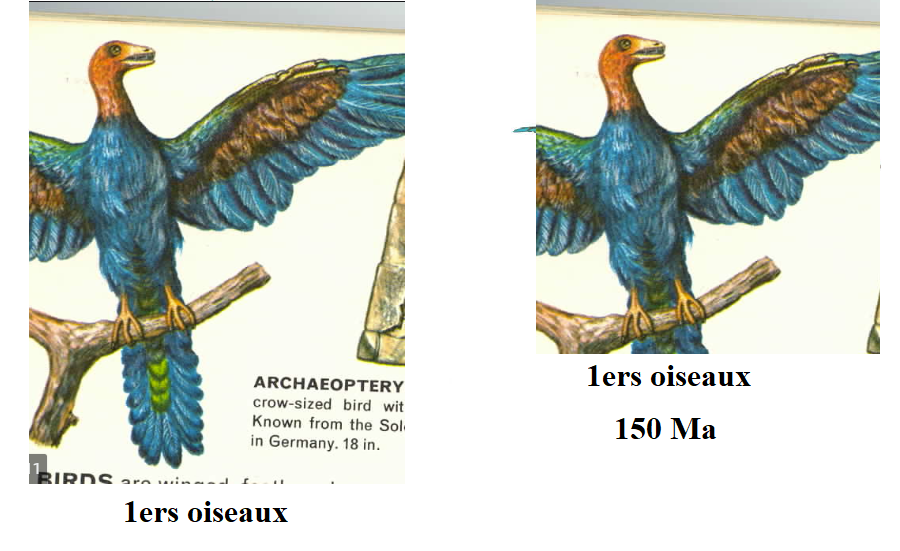 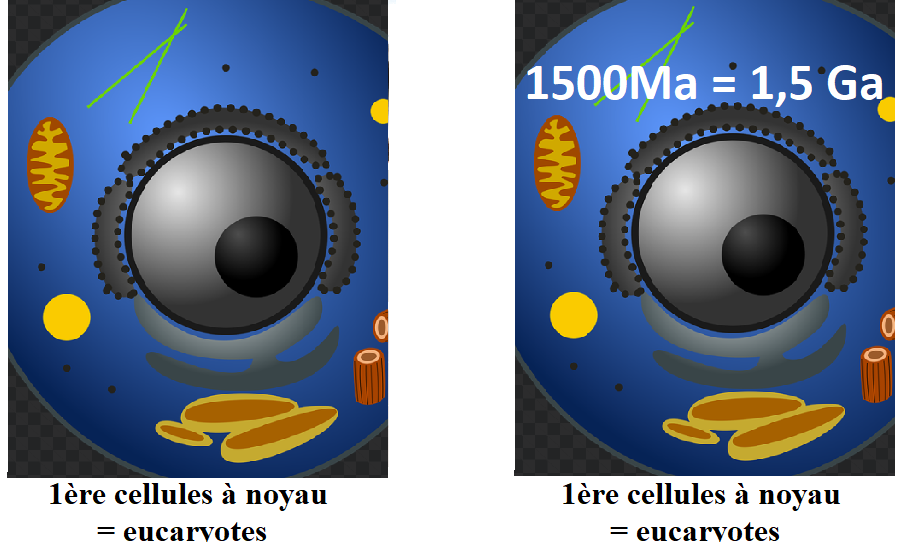 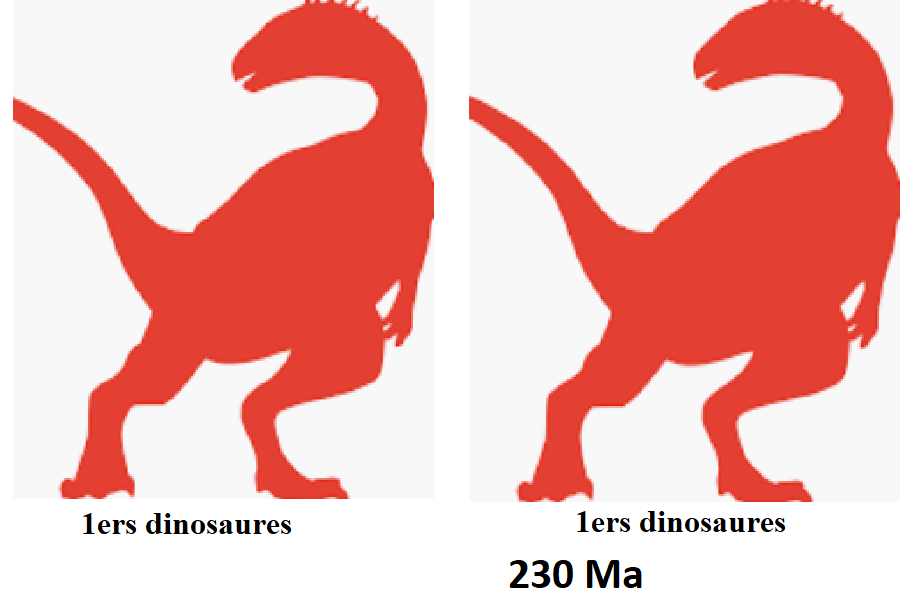 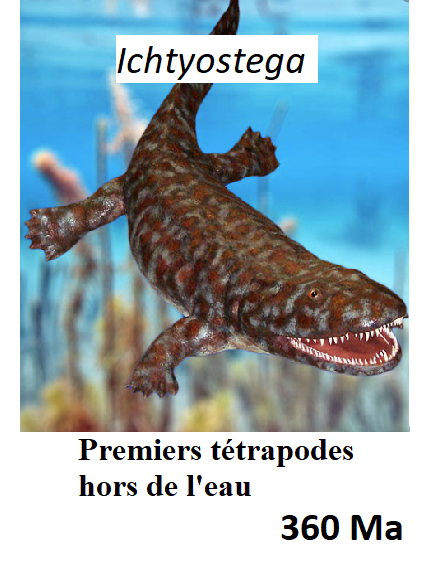 Notion de cours ( à lire et à apprendre) :Chapitre 5 : Parenté des espèces et évolutionQuelles sont les grandes étapes de l’histoire de la vie et de la Terre ? Les événements marquants de l’histoire géologiqueBilan 1 : Grâce aux connaissances scientifiques actuelles, nous pouvons dater avec plus ou moins de précisions les grandes étapes de l’histoire de la Terre. Celle-ci s’est formée en même temps que le système solaire il y a 4,5 milliards d’années. Les fossiles retrouvés nous permettent de dater certains événements de l’histoire de la vie sur notre planète.  La vie serait apparue il y a 3,5 milliards d’années, sous une forme très simple. Les premiers êtres vivants constitués de plusieurs cellules son apparus plus tard, pour ensuite conduire à la mise en place des différents groupes d’êtres vivants que nous connaissons aujourd’hui. « great oxygenation event »« Diversification des bactéries et 1er stromatolithes »« 1ers organismes pluricellulaires »« Apparition de l’œuf amniotique »« 1ères cellules à noyau = eucaryotes »« conquête de l’espace »« 1er mammifères placentaires »« naissance du système solaire »